تمهيـديضطلع قطاع الاتصالات الراديوية بدور يتمثل في تأمين الترشيد والإنصاف والفعالية والاقتصاد في استعمال طيف الترددات الراديوية في جميع خدمات الاتصالات الراديوية، بما فيها الخدمات الساتلية، وإجراء دراسات دون تحديد لمدى الترددات، تكون أساساً لإعداد التوصيات واعتمادها.ويؤدي قطاع الاتصالات الراديوية وظائفه التنظيمية والسياساتية من خلال المؤتمرات العالمية والإقليمية للاتصالات الراديوية وجمعيات الاتصالات الراديوية بمساعدة لجان الدراسات.سياسة قطاع الاتصالات الراديوية بشأن حقوق الملكية الفكرية (IPR)يرد وصف للسياسة التي يتبعها قطاع الاتصالات الراديوية فيما يتعلق بحقوق الملكية الفكرية في سياسة البراءات المشتركة بين قطاع تقييس الاتصالات وقطاع الاتصالات الراديوية والمنظمة الدولية للتوحيد القياسي واللجنة الكهرتقنية الدولية (ITU-T/ITU-R/ISO/IEC) والمشار إليها في القرار ITU-R 1. وترد الاستمارات التي ينبغي لحاملي البراءات استعمالها لتقديم بيان عن البراءات أو للتصريح عن منح رخص في الموقع الإلكتروني http://www.itu.int/ITU-R/go/patents/en حيث يمكن أيضاً الاطلاع على المبادئ التوجيهية الخاصة بتطبيق سياسة البراءات المشتركة وعلى قاعدة بيانات قطاع الاتصالات الراديوية التي تتضمن معلومات عن البراءات.النشر الإلكتروني
جنيف، 2021  ITU  2021جميع حقوق النشر محفوظة. لا يمكن استنساخ أي جزء من هذه المنشورة بأي شكل كان ولا بأي وسيلة إلا بإذن خطي من الاتحاد الدولي للاتصالات (ITU).التوصيـة ITU-R BT.2136-0تقييم التداخل الذي تتعرض له الإذاعة التلفزيونية الرقمية للأرض
من خدمات أخرى عن طريق محاكاة مونت كارلو(2020)مجال التطبيقتحدد هذه التوصية المنهجية التي يتعين استخدامها لتقييم التداخل الذي تتعرض له الإذاعة التلفزيونية الرقمية للأرض (DTTB) من الخدمات الأخرى، عند استخدام محاكاة مونت كارلو. كما تقدم توجيهات حول كيفية تفسير نتائج محاكاة مونت كارلو هذه مقابل المبادئ التوجيهية لمعايير الحماية الواردة في التوصية ITU-R BT.1895.الكلمات الرئيسيةالإذاعة التلفزيونية الرقمية للأرض (DTTB)، محاكاة مونت كارلو (Monte Carlo)، جودة الخدمة، نافذة زمنية، احتمال التداخل، احتمال التعطلإن جمعية الاتصالات الراديوية للاتحاد الدولي للاتصالات،إذ تضع في اعتبارها‏ أ )‏	أن المادة ‏‎5‎‏ من لوائح الراديو (RR) توزِّع نطاقات تردد معينة للخدمة الإذاعية للأرض على أساس أولي؛ب)‏	أن تخطيط الخدمة الإذاعية للأرض قد تم في بادئ الأمر على أساس تحمل قدر محدود من الضوضاء، مع مراعاة ضوضاء ‏المستقبِل ذاته والضوضاء الراديوية الخارجية؛ج)‏	أنه يجوز أيضاً تخطيط الخدمات الإذاعية على أساس تحمل قدر محدود من التداخل؛د )‏	أن التوصية ‏ITU-R P.372‎‏ تصف مستويات الضوضاء الراديوية الخارجية، التي تُطبق عند تخطيط الخدمات الإذاعية؛ﻫ )‏	أن التوصية ‏ITU-R SM.1757‎‏ والتقرير ‏ITU-R SM.2057‎‏ يقدمان توجيهات بشأن متطلبات حماية مختلف ‏خدمات الاتصالات الراديوية المتصلة بالإرسالات المجمعة الصادرة عن الأجهزة التي تستعمل تكنولوجيا النطاق ‏فائق العرض؛و )‏	أن التوصية ‏ITU-R BT.1895‎‏ تقر بالمبادئ أعلاه وتقدم مبادئ توجيهية لضمان أن التداخل الإجمالي الواقع على المستقبِل الإذاعي من جميع الإشعاعات والإرسالات الصادرة عن خدمات الاتصالات الراديوية والمصادر الأخرى لإرسالات الترددات الراديوية، لا يتجاوز حدوداً معينة من إجمالي قدرة ضوضاء نظام الاستقبال، ومن ثم التأثير بالسلب على أداء أنظمة الإذاعة للأرض بمستويات تفوق المستويات المقبولة؛ز )‏	أن معايير الحماية لبعض تطبيقات الإذاعة داخل الخدمة الواحدة قد حُددت في بعض توصيات ‏قطاع الاتصالات الراديوية (مثل التوصية ‏ITU-R BT.1368‎‏، والتوصية ITU-R BT.2033) والاتفاقات الإقليمية، مثل اتفاق جنيف لعام 2006 (GE-06)؛ح)‏	أنه يمكن استخدام نهجين، "قطعي" و"احتمالي" لتقييم التداخل على الإذاعة التلفزيونية الرقمية للأرض. وعلى الرغم من بساطة النهج القطعية، فإنها لا توفر دائماً تقييماً كاملاً لسيناريوهات التداخل التي قد تنشأ؛ط)‏	أن محاكاة مونت كارلو تُستخدم بشكلٍ متزايد في بعض الخدمات على وجه التحديد لتقييم توافقها مع أنظمة الاتصالات الراديوية الأخرى؛ي)‏	أن منهجية محاكاة مونت كارلو، المستخدمة لتقييم التوافق بين أنظمة الاتصالات الراديوية، توفر متوسط احتمال التداخل أو متوسط خسارة الصبيب، في أي لحظة زمنية، ولا تأخذ في الاعتبار التداخل الذي قد يحدث خلال نافذة زمنية بسبب التغييرات مع مرور الوقت، على سبيل المثال في الموقع النسبي و/أو قدرة أجهزة الإرسال داخل الشبكة المسببة للتداخل؛ك)‏	أنه خلافاً لبعض أنظمة الاتصالات الراديوية، لا يمكن للخدمة الإذاعية إعادة إرسال البيانات التي لم يتم استقبالها ولا يمكنها تكييف معدل البتات ليناسب حالة قناة التردد الراديوي، وبالتالي فإن جودة الخدمة (QoS) تعتمد بشدة على جودة الإشارة عند نقطة الاستقبال؛ل)‏	أن معيار الاستقبال المرضي للإذاعة التلفزيونية الرقمية للأرض يتمثل في أن تكون الخدمة المستقبلة شبه خالية من الأخطاء (QEF) وأن احتمال تعطل خدمة الإذاعة التلفزيونية الرقمية للأرض المشتق من محاكاة مونت كارلو هو احتمال حدوث حدث تداخل واحد أو أكثر على الإشارة المستقبلة (مثل الصورة) في ساعة واحدة؛م )‏	أنه، للأسباب المذكورة أعلاه (ي، ك، ل)، قد تحتاج نتيجة محاكاة مونت كارلو، في حالة الإذاعة التلفزيونية الرقمية للأرض، إلى المعالجة اللاحقة لمراعاة تغيرات الحالة التي تحدث في الشبكة المسببة للتداخل خلال أي نافذة زمنية؛ن )‏	أن دراسات التقاسم والتوافق بين خدمات الاتصالات الراديوية مطلوبة عادة في الحالات التي يتم فيها النظر في منح توزيعات جديدة؛س)‏	أنه يجب في مثل هذه الدراسات توفير قيم معلمات النظام التقنية لكل من الخدمتين قيد الدراسة،وإذ تسلمبالالتزامات الواقعة على عاتق الإدارات بمقتضى المادتين 42 و45 من دستور الاتحاد (الأرقام CS 193 وCS 197 وCS 198 وCS 199) لضمان استمرار توافر طيف الترددات الراديوية والحماية من التداخلات الضارة،وإذ تلاحظ أ )	أن التقرير ITU-R SM.2028 - منهجية محاكاة مونت كارلو للاستخدام في دراسات التقاسم والتوافق بين الخدمات أو الأنظمة الراديوية المختلفة، يصف منهجية محاكاة راديوية لمونت كارلو؛ب)	أن التقرير ITU-R BT.2469 – خصائص أنظمة الإذاعة الرقمية للأرض في نطاق التردد MHz 230-174 والتقرير ITU-R BT.2383 – خصائص أنظمة الإذاعة التلفزيونية الرقمية للأرض في نطاق التردد MHz 862-470 يتضمنان معلمات خاصة بالخدمة الإذاعية لأغراض استعمالها في دراسات التقاسم والتوافق؛ج)	أن التقرير ITU-R BT.2470 – استخدام محاكاة مونت كارلو لنمذجة التداخل على الإذاعة التلفزيونية الرقمية للأرض، يوفر معلومات وأمثلة إضافية حول استخدام محاكاة مونت كارلو لنمذجة التداخل على استقبال الإذاعة التلفزيونية الرقمية للأرض لاستخدامها في دراسات التقاسم والتوافق بين أنظمة الإذاعة التلفزيونية الرقمية للأرض وخدمات الاتصالات الراديوية الأخرى؛د )	أن التقرير ITU-R BT.2265 – مبادئ توجيهية لتقييم التداخل على الخدمة الإذاعية، يحدد النُهج المحتملة لحماية الإذاعة من التداخل الصادر عن خدمات أخرى والتداخل الصادر عن الأجهزة/التطبيقات دون منح توزيع تردد مقابل، ويقدم إرشادات لمساعدة الإدارات في التخطيط لاستخدام الطيف بطريقة تتسم بالكفاءة؛ﻫ )	أن التوصية ITU-R M.1634 – الحماية من التداخل على أنظمة الخدمة المتنقلة للأرض باستخدام طريقة المحاكاة مونت كارلو وتطبيق تقاسم الترددات، تقاسم الترددات، هي مصدر للمعلومات حول استخدام طريقة مونت كارلو للتحليل وتوصي باستخدام نهج احتمالي عند تقييم التداخل المحتمل؛و )‏	أن التوصية ITU-R M.2101 – نمذجة شبكات وأنظمة الاتصالات المتنقلة الدولية ومحاكاتها من أجل الاستعمال في دراسات التقاسم والتوافق، تضم منهجية لنمذجة شبكات الاتصالات المتنقلة الدولية ومحاكاتها من أجل الاستعمال في دراسات التقاسم والتوافق بين الاتصالات المتنقلة الدولية والأنظمة و/أو التطبيقات الأخرى. ولذا، فهي لا تطرح أي افتراضات على معلمات النظام أو النمذجة لتلك الأنظمة و/أو التطبيقات الأخرى وتقتصر بشكل دقيق على تقديم معلومات بشأن أنظمة الاتصالات المتنقلة الدولية،توصـي1	باستخدام المنهجية الواردة في الملحق 1 بهذه التوصية في الدراسات، بناءً على محاكاة مونت كارلو، والتي تقيم التداخل على الإذاعة التلفزيونية الرقمية للأرض من الخدمات الأخرى؛2	باستخدام المعلمات الواردة في الملحق 2 المتعلقة بالخدمة الإذاعية في هذه الدراسات.وتضم هذه التوصية الملحقين التاليين:الملحق 1 – المنهجية الواجب استخدامها في محاكاة مونت كارلو.الملحق 2 – معلمات الإذاعة التلفزيونية الرقمية للأرض الواجب استخدامها في محاكاة مونت كارلو.الملحق 1

المنهجية الواجب استخدامها في محاكاة مونت كارلو1	مقدمةمحاكاة مونت كارلو هي طريقة إحصائية تُستخدم على نطاق واسع لحل المشكلات الرياضية المعقدة، أو لنمذجة الظواهر الفيزيائية أو لفهم مشاكل الحياة الواقعية المعقدة التي لا يمكن نمذجتها بسهولة بالطرق التحليلية. وتعتمد محاكاة مونت كارلو على أخذ عينات عشوائية لتوليد عدد كبير من الأحداث (التجارب)، وفقاً للنموذج المطبق لوصف ظاهرة فيزيائية.ويتزايد استخدام محاكاة مونت كارلو كطريقة لتقييم التداخل في دراسات التوافق بين الخدمات المتنقلة والثابتة والإذاعية. وتوفر طرق محاكاة مونت كارلو المستخدمة لتقييم التداخل الواقع على الأنظمة ثنائية الاتجاه والصادر عنها، معلومات عن متوسط احتمال التداخل في أي لحظة من الزمن. ويتم في الأنظمة ثنائية الاتجاه، عادة، مقابلة هذا الاحتمال مع قيمة لخسارة في صبيب البيانات. وتعتبر عمليات المحاكاة هذه مثالية لتقييم التداخل (الحجب) في الأنظمة ثنائية الاتجاه التي يمكنها إعادة إرسال البيانات غير المستقبلة. وهناك حاجة إلى طريقة تناسب تقييم التداخل على أنظمة الإذاعة ذات التصميم أحادي الاتجاه.تفرز نمذجة احتمال التداخل على الإذاعة التلفزيونية الرقمية للأرض باستخدام محاكاة مونت كارلو بعض المشكلات الفريدة حيث يتم قياس جودة الخدمة في نافذة زمنية مدتها ساعة واحدة وتوفر محاكاة مونت كارلو احتمال حدوث تداخل في نقطة واحدة من الزمن.إذا لم تتغير الشبكة التي تتم نمذجتها بمرور الوقت، أي أن يكون موقع التداخل ثابت، وكانت القدرة المرسلة ثابتة، فهناك حدث واحد ويكون الاحتمال المحسوب للتداخل باستخدام محاكاة مونت كارلو صالحاً لأي نافذة زمنية. ومع ذلك، إذا تغيرت الشبكة، فإنه في حالة مصادر التداخل الثابتة، تختلف القدرة بين إيقاف التشغيل وعمله الكامل، أو إذا كانت هناك حركة أو تغيير في موقع مصادر التداخل في الشبكة، فإن الاحتمال المحسوب للتداخل يكون صالحاً لنقطة واحدة فقط من الزمن أو حالة واحدة فقط للشبكة. ولفهم احتمال وقوع حدث تداخل واحد أو أكثر خلال نافذة زمنية مدتها ساعة واحدة، يلزم إجراء مزيد من المعالجة على النحو التالي.2	الطريقةفي محاكاة مونت كارلو، فإنه طبقاً لسيناريو التداخل، قد يلزم إنشاء عدد كبير (K) من الأحداث (التجارب) للحصول على نتيجة موثوقة. والأحداث التي يتم إنشاؤها بواسطة محاكاة مونت كارلو تكون مستقلة – لا تؤثر نتيجة أي حدث على احتمال أي حدث آخر.يُحسب احتمال التداخل (pI) من صفائف البيانات المولدة لمستويات الإشارة المستقبَلة النافعة والمسببة للتداخل، DRSS وIRSS، بناءً على عتبة معيار تداخل معينة (C/I وC/(I+N) وI/N أو (N+I)/I). ويعبر عن احتمال التداخل المحسوب لعدد K من الأحداث كالتالي:	pI = 1 − pNI	(1)حيث pNI هو احتمال عدم وقوع تداخل على المستقبِل. ويمكن حساب هذا الاحتمال لأنواع التداخل المختلفة (البث غير المطلوب، والحجب، والحمل الزائد، والتشكيل البيني) أو توليفات منها.وينبغي استخدام معيار التداخل C/(I + N) لتقييم تأثير المرسلات المسببة للتداخل على استقبال الإذاعة التلفزيونية الرقمية للأرض، حيث C/(I + N) تساوي النسبة C/N لنظام الإذاعة التلفزيونية الرقمية للأرض. وبالنسبة لقدرة إرسال مصدر تداخل ثابت، يمكن حساب الاحتمال pNI على النحو التالي:		(2)حيث:	DRSS:	مستوى الإشارة المفيدة المستقبلة	IRSS:	مستوى الإشارة المسببة للتداخل المستقبلة	Rxsens:	حساسية المستقبِل	:M	عدد الأحداث التي يكون فيها DRSS > Rxsens. ويلاحظ أن في معظم الحالات تكون K > M (عدد الأحداث المنشأة)	:L	عدد المرسلات المسببة للتداخلويلاحظ أن الشرط   يتحقق مما إذا كان مجموع الإشارات المسببة للتداخل المستقبلة من مصادر مختلفة ثابتة للتداخل يتسبب في تداخل على مستقبِل الإذاعة التلفزيونية الرقمية للأرض، في نقطة زمنية.ويمكن حساب التدهور في استقبال الإذاعة التلفزيونية الرقمية للأرض في وجود الإشارات المسببة للتداخل بسهولة كالتالي:	pI = PI (N+I) − PI (N)	(3)حيث:	PI (N): 	الاحتمال pI في وجود الضوضاء فقط	PI (N+I): 	الاحتمال pI في وجود الضوضاء والتداخلوواضح من المعادلة (2) أن PI (N) = 0. ومن ثم يمكن كتابة الصيغة التالية:	pI = PI (N+I)	= pI	(4)ومن المعادلة (4)، يمكن استنتاج أن تدهور استقبال الإذاعة التلفزيونية الرقمية للأرض في وجود إشارات مسببة للتداخل هو ببساطة pI محسوب بمحاكاة مونت كارلو على النحو الموصوف في المعادلتين (1) و(2).وجدير بالذكر أن الاحتمال pI، باعتباره احتمالاً متوسطاً لجميع العينات عبر منطقة المحاكاة، سوف يتأثر بشكل كبير بسيناريو التداخل الجاري نمذجته. فعلى سبيل المثال، سيكون pI المحسوب في بكسل 100 م × 100 م على حافة منطقة تغطية الإذاعة التلفزيونية الرقمية للأرض، أعلى بكثير من pI المحسوبة عبر كامل منطقة تغطية الإذاعة التلفزيونية الرقمية للأرض، وذلك بسبب انخفاض مستويات الإشارة المطلوبة.ومن المهم أيضاً أن يوضع في الاعتبار أن الاحتمال pI لا يتغير بمرور الوقت. إذا تم افتراض أن حدوث التداخل (I) وعدم حدوث التداخل (NI) كقيمتين لمتغير برنولي العشوائي X الذي يمثل حالة التداخل، فمن الممكن كتابة:	P(X=I) = pI	P(X=NI) = 1 − pIويمكن حساب احتمال تدهور موقع الاستقبال (pRL) للإذاعة التلفزيونية الرقمية للأرض كالتالي:	pRL = pRL − (pRL − pI)	= pI 	(5)حيث:	pRL: 	احتمال موقع الاستقبال المستهدف	pI = 1 − pNI: 	احتمال التداخل المحسوب باستخدام محاكاة مونت كارلو.1.2	مصدر التداخل الثابتفي حالة مصادر التداخل الثابتة، أي إذا لم يتحرك مصدر أو مصادر التداخل (مثل المحطة القاعدة المتنقلة)، فإن تأثير التداخل على منطقة تغطية الإذاعة التلفزيونية الرقمية للأرض يظهر غالباً على شكل فجوات (أو مناطق) حيث لا يمكن ضمان جودة الخدمة (QoS) المطلوبة بسبب التداخل. وغالباً ما تكون هذه الفجوات بالقرب من أجهزة الإرسال المسببة للتداخل.1.1.2	حساب احتمال التداخل على استقبال الإذاعة التلفزيونية الرقمية للأرض في حالة مصادر التداخل الثابتة ذات قدرة الإرسال الثابتةفي حالة مصادر التداخل الثابتة ذات قدرة الإرسال الثابتة (لا تتغير بمرور الوقت)، يكون هناك حدث واحد، ويكون الاحتمال المحسوب للتداخل باستخدام محاكاة مونت كارلو صالحاً لأي نافذة زمنية.2.1.2	حساب احتمال التداخل على استقبال الإذاعة التلفزيونية الرقمية للأرض في حالة مصادر التداخل الثابتة ذات قدرة الإرسال المتغيرةإذا تغيرت القدرة المرسلة لمصدر التداخل بمرور الوقت وفقاً لدورة عمل أو توزيع احتمال معين، فلا يمكن حساب pNI بشكل مناسب من المعادلة (2)، لأنه يتم تقييم جودة خدمة الإذاعة التلفزيونية الرقمية للأرض في نافذة زمنية مدتها ساعة واحدة (TW). ولا يمكن استخدام المعادلة (2) إلا إذا كانت قدرة إرسال مصدر التداخل ثابتة في الفقرة 1.1.2.فمثلاً، إذا تعرض مستقبل الإذاعة التلفزيونية الرقمية للأرض في موقع معين للتداخل من مرسل ثابت مسبب للتداخل يرسل بقدرة ثابتة لمدة %100 من الوقت، فإن pI المحسوب من المعادلتين (1) و(2) سيكون 1 (%100). والآن، إذا كان لجهاز الإرسال نفسه دورة عمل بنسبة %50، أي أنه متوقف عن التشغيل لمدة %50 من الوقت، ويعمل في بقية الوقت بنسبة %50، فإن pI المحسوب سيكون 0,5 (%50). وإذا كانت دورة العمل %10، فإن pI المحسوب سيكون 0,1 (%10)، إلخ. ومع ذلك، فإنه من وجهة نظر المشاهد، يتعرض استقبال الإذاعة التلفزيونية الرقمية للأرض للتداخل بشكل منهجي من جهاز الإرسال المسبب للتداخل، أي أن pI = 1 (100%) في جميع الأحوال. وفي الواقع، فإنه في نافذة زمنية مدتها ساعة واحدة، سواء تم تعطيل استقبال الإذاعة التلفزيونية الرقمية للأرض خلال %100 أو %10 فقط من الوقت لا يغير إدراك المشاهد الذي يعاني من جودة خدمة غير مقبولة في كلتا الحالتين.وغالباً ما تتم نمذجة دورة العمل هذه على أنها تخفيض فعال في القدرة المرسلة للمحطة القاعدة. وتقابل دورة العمل بنسبة %50 عامل نشاط بنسبة %50 والذي يُنمذج على شكل تخفيض مقداره dB 3 في القدرة وتخفيض مترتب في الاحتمال pI محسوب مقارنةً بالاحتمال عندما ترسل المحطة القاعدة بأقصى قدرة. وهذا النهج غير صالح للدراسات التي تشمل الإذاعة التلفزيونية الرقمية للأرض، لأنه مع مثل هذه الطريقة، لا تتم نمذجة جهاز الإرسال مطلقاً بأقصى قدرته في نافذة زمنية مدتها ساعة واحدة.وفي سيناريو التداخل المذكور أعلاه، ستحدث مشكلة مماثلة عندما تتغير قدرة إرسال مصدر التداخل بمرور الوقت وفقاً لتوزيع احتمال معين. فمن وجهة نظر التداخل الفعلي على الإذاعة التلفزيونية الرقمية للأرض، يلزم الحصول على معلومات عما إذا كان مصدر التداخل يعمل بقدرته الكاملة أم لا في وقت ما خلال نافذة زمنية مدتها ساعة واحدة. وإذا حدث ذلك، فيمكن تقدير الاحتمال pI الذي سيخضع بموجبه مستقبِل الإذاعة التلفزيونية الرقمية للأرض لحدث تداخل واحد أو أكثر من مصدر واحد للتداخل بافتراض أن مصدر التداخل يعمل بأقصى قدرة. وهذا صالح لحالة مصدر واحد للتداخل. ومع ذلك، إذا كان هناك أكثر من مصدر للتداخل، وتعمل جميعها بكامل قدرتها، فإن هذا من شأنه، بسبب مجموع القدرة (IRSScomposite)، المبالغة في تقدير احتمال التداخل. وفي مثل هذه الحالة، يقع الاحتمال pI الفعلي بين احتمال أن يكون هناك مسبب تداخل واحد واحتمال أن يتم تشغيل جميع مصادر التداخل بقدرة كاملة (pI single < pI < pI multiple).وبناءً على الملاحظات المذكورة أعلاه، تُعدل المعادلة (2) لمراعاة تغير قدرة إرسال مصدر التداخل بمرور الوقت، مع الأخذ في الاعتبار حقيقة أن أي مرسل مسبب للتداخل يعمل بأقصى قدرة عند نقطة معينة خلال نافذة زمنية مدتها ساعة واحدة.وبالتالي، عند تقييم التداخل الصادر عن الخدمات أو الأنظمة الراديوية على الإذاعة التلفزيونية الرقمية للأرض في وجود مصادر تداخل ثابتة، يُحسب الاحتمال pNI بما في ذلك عمليات التحقق المنطقية المطلوبة على النحو التالي:		(6)حيث:	M = 	عدد الأحداث التي يكون فيها DRSS > Rxsens. ويلاحظ أن في معظم الحالات تكون K > M	L = 	عدد المرسلات المسببة للتداخل	IRSSPMAX: 	مستوى الإشارة المستقبلة المسببة للتداخل بالنسبة لقدرة الإرسال القصوى غير المتغيرة مع الزمن.ويلاحظ أن:	 تتحقق مما إذا كان مجموع الإشارات المسببة للتداخل المستقبلة من مصادر تداخل ثابتة مختلفة تتسبب في تداخل على مستقبِل الإذاعة التلفزيونية الرقمية للأرض، عند نقطة زمنية Tx.	 تتحقق مما إذا كان المرسل (j) الذي يعمل بأقصى قدرة يتسبب في تداخل على مستقبِل الإذاعة التلفزيونية الرقمية للأرض داخل نافذة زمنية معينة.كما يلاحظ أنه بالنسبة لنقطة زمنية معينة i، فإن L iRSSPMAXij هي متغيرات مستقلة، حيث يقابل الدليل j إشارة التداخل رقم j التي يستقبلها المستقبِل المتأثر. لذلك، تكون إحدى إشارات التداخل L iRSSPMAX هي السائدة دائماً فيما يتعلق بجميع الإشارات الأخرى. يُطلق على المستوى iRSSPMAX السائد اسم iRSS_PMAXmax.وبالنسبة لأي نقطة زمنية معينة:–	إذا كان     ، عندئذ –	وإذا كان    ، عندئذ فإن،ويمكن كتابة المعادلة (6) بعد إضافة عمليات التحقق المنطقي اللازمة كالتالي:		(7)3.1.2	العلاقة بين احتمال التداخل والنسبة تداخل إلى ضوضاء (I/N)توفر نتيجة محاكاة مونت كارلو قيمة لاحتمال حدوث التداخل pi. وتقدم التوصية ITU R BT.1895 معلومات توجيهية بشأن الزيادة المسموح بها في التداخل (%10 أو%1) اعتماداً على ما إذا كان مصدر التداخل أولياً مشتركاً أم لا. وتعادل النسب المئوية الواردة في التوصية BT. 1895 القيمتين 10– وdB 20– على التوالي للنسبة I/N ولها احتمال مكافئ للتداخل، لنسبة %95 من المواقع المخدومة عند حافة تغطية الإذاعة التلفزيونية الرقمية للأرض، كما هو مبين في الجدول 1.الجدول 1قيمة احتمال التداخل المطلوبة في 100م × 100م بكسل عند حافة تغطية الإذاعة التلفزيونية الرقمية للأرض2.2	مصادر التداخل المتحركةيمكن لأي مصدر تداخل متحرك أن يغير:–	القدرة بمرور الوقت طبقاً لمخطط التحكم في القدرة؛–	الموضع والموقع بمرور الوقت.قد يتسبب التغيير في الموضع أو الموقع في حدوث تداخل على التوالي على مستقبلات مختلفة للإذاعة التلفزيونية الرقمية للأرض أو قد يدخلها في مدى مستقبِل معين كما هو موضح في الشكل 1.من الواضح أن تأثير مصادر التداخل تلك على منطقة تغطية الإذاعة التلفزيونية الرقمية للأرض لا يظهر كفجوات (أو مناطق) لا يمكن ضمان جودة الخدمة المطلوبة فيها. وبالتالي، في حالة مصادر التداخل المتحركة (مثل مطاريف المستعملين المتنقلة)، لا يمكن تقدير تأثير التداخل على احتمال موقع الاستقبال (PRL) على النحو الموصوف في المعادلة (5).الشكل 1تأثير مصدر تداخل متحرك (مطراف مستعمل) على استقبال الإذاعة التلفزيونية الرقمية للأرض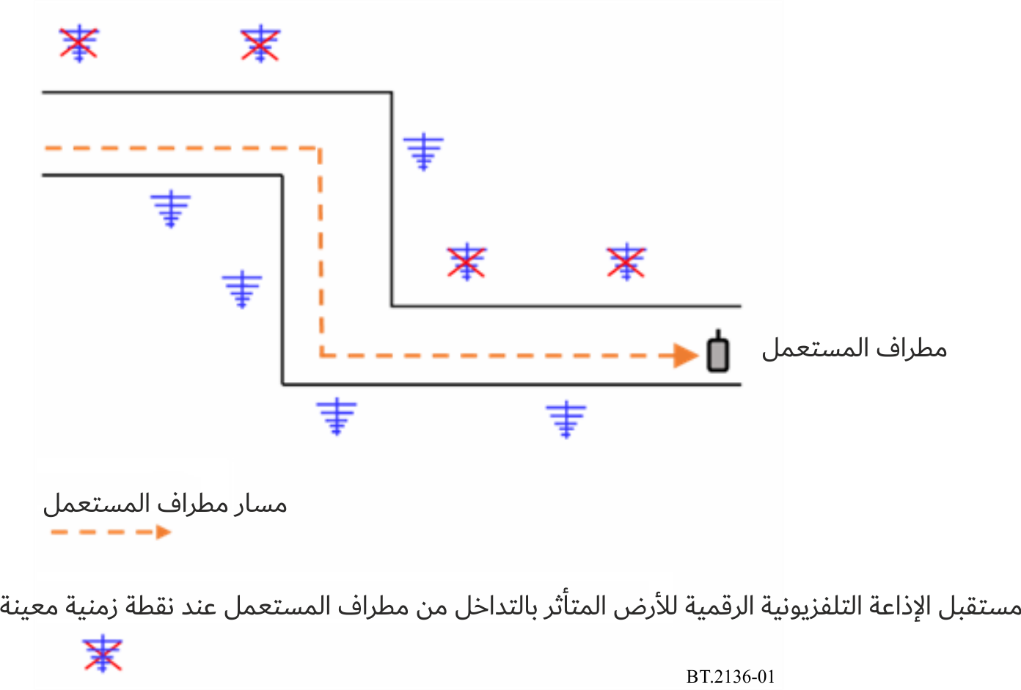 وبالتالي، فإنه مع مصادر التداخل المتحركة، عند تقييم تأثيرها على استقبال الإذاعة التلفزيونية الرقمية للأرض، تصبح المشكلة أكثر تعقيداً لأنه يجب مراعاة حركتها بمرور الوقت. وينبغي أن يكون واضحاً أن الاحتمال pI المحسوب في محاكاة مونت كارلو، كما هو موصوف في المعادلتين (1) و(2) أو المعادلتين (1) و(6)، لا يمكن استخدامه مباشرة لتقييم تأثير مصادر التداخل المتحركة على استقبال الإذاعة التلفزيونية الرقمية للأرض بسبب حقيقة أن الاحتمال pI لا يقدم معلومات عن احتمال تعرض مستقبِل الإذاعة التلفزيونية الرقمية للأرض لحدث أو أكثر من أحداث التداخل داخل نافذة زمنية معينة.1.2.2	احتمال التعطلكما هو موضح في القسم السابق، في حالة مصادر التداخل المتحركة، ينبغي مراعاة الاستمرارية الزمنية عن طريق تحويل الاحتمال pI المحسوب في محاكاة مونت كارلو إلى احتمال يعكس بشكل أفضل تأثير التداخل على استقبال الإذاعة التلفزيونية الرقمية للأرض. ويسمى هذا الاحتمال "احتمال التعطل". ويرد أدناه وصف الطريقة المستخدمة لحساب هذا الاحتمال.ويوفر الاحتمال pI المشتق من محاكاة مونت كارلو، باستخدام المعادلتين (1) و(2) أو المعادلتين (1) و(6)، معلومات عن احتمال تعرض مستقبِل الإذاعة التلفزيونية الرقمية للأرض للتداخل في أي نقطة (لحظة) من الزمن. وهو لا يعطي احتمال تعرض مستقبِل الإذاعة التلفزيونية الرقمية للأرض لحدث تداخل واحد أو أكثر خلال نافذة زمنية معينة. وبالتالي، من الضروري تمديد نتيجة محاكاة مونت كارلو لمراعاة الفترة الزمنية التي يتم خلالها تقييم جودة خدمة الإذاعة التلفزيونية الرقمية للأرض وهي ساعة واحدة.واحتمال التداخل (pI) لا يتغير مع الزمن (ثابت). إذا تم اعتبار حدوث التداخل (I) وعدم حدوث التداخل (NI) كقيمتين لمتغير برنولي العشوائي X الذي يمثل حالة التداخل، فمن الممكن كتابة:		P(X=I) = pI		P(X=NI) = 1 − pIحيث:	I: 	حدوث تداخل	NI: 	عدم حدوث تداخل.والآن دعونا نقسم نافذة زمنية مدتها ساعة واحدة إلى فترات زمنية عددها "n". فإذا تم اختيار قيمة n بشكل مناسب، يمكن اعتبار كل فترة زمنية بمثابة تجربة برنولي (تجربة عشوائية) بنتيجتين "I" و "NI" [7]. وتسمى هذه النتائج "أحداث التداخل". وفي غضون نافذة زمنية مدتها ساعة واحدة، يمكن اعتبار أن تجارب برنولي المتكررة "n" تحدث، ومن الواضح هنا أنه من المفترض أن تكون كل تجربة مستقلة، ثم يُعبر عن احتمال تعرض مستقبِل الإذاعة التلفزيونية الرقمية للأرض لأحداث التداخل k داخل النافذة الزمنية على النحو التالي:		(8)حيث:	pI: 	احتمال التداخل المحسوب في محاكاة مونت كارلو باستخدام المعادلتين (1) و(2)	n: 	عدد التجارب المستقلة	k: 	عدد التجارب التي تفضي إلى أحداث تداخل.ويُعطى احتمال عدم تعرض مستقبِل الإذاعة التلفزيونية الرقمية للأرض لأي أحداث تداخل من خلال وضع k = 0 في المعادلة (8):وأخيراً، يمكن حساب احتمال تعرض مستقبِل الإذاعة التلفزيونية الرقمية للأرض لحدث تداخل واحد على الأقل من:ويطلق على هذا الاحتمال اسم احتمال التعطل (pd) ويعبر عنه كالتالي:		(9)ويمكن فهم هذا الاحتمال pd على أنه احتمال حدوث واحد أو أكثر من حالات التعطل غير المرتبطة لخدمة الإذاعة التلفزيونية الرقمية للأرض خلال نافذة زمنية معينة. وينبغي أن تعكس النافذة الزمنية النافذة التي يتم استخدامها لتقييم جودة الخدمة للإذاعة التلفزيونية الرقمية للأرض والتي تعتبر بدورها مقبولة لمشاهد التلفزيون (ساعة واحدة).2.2.2	اشتقاق الأحداث المستقلةيمكن إنشاء أحداث مستقلة إما عن طريق تحريك مصادر التداخل (مطاريف المستعملين) أو عن طريق التبديل بين مصادر التداخل المختلفة (مطاريف المستعملين).1.2.2.2	تشكيلات الشبكة المستقلة المتولدة عن تحريك مطاريف المستعملينبالنسبة إلى نافذة زمنية معينة وتوزيع سرعة مطاريف المستعملين، يمكن حساب نسبة مطاريف المستعملين التي تتحرك لمسافة معينة بسهولة. ومن مسافة تحرك مطاريف المستعملين ومسافة فك الارتباط، يمكن اشتقاق عدد الحالات غير المرتبطة "n" التي تم إنشاؤها في نافذة زمنية ما بواسطة مطاريف المستعملين على النحو التالي:		(10)حيث:	D:	مسافة فك الارتباط بالأمتار	V: 	سرعة مطراف المستعمل بوحدات metres/second	P: 	نسبة مطاريف المستعملين المتحركة بالسرعة V	K: 	عدد قيم السرعة	TW:	النافذة الزمنية بالثواني (النافذة الزمنية بالنسبة للإذاعة التلفزيونية الرقمية للأرض تساوي 3 600 ثانية).2.2.2.2	تشكيلات الشبكة المستقلة الناشئة عن وحدة الجدولة في الشبكات المتنقلة القائمة على النفاذ OFDMA/SC-FDMAيبدأ تخصيص مجموعات الموارد المادية (PRB) لإرسال الوصلة الصاعدة بناءً على طلب مطراف المستعمل ويتم إجراؤه لكل مطراف مستعمل بواسطة وحدة جدولة الوصلة الصاعدة. إن تخصيص PRB بواسطة وحدة الجدولة إلى مطراف المستعمل مستقل عن الطلبات السابقة لمطراف المستعمل وبالتالي يمكن اعتباره حالة مستقلة.تُعطى عدد الحالات المستقلة التي تم إنشاؤها في نافذة زمنية بواسطة وحدة الجدولة أثناء مرورها عبر مطاريف المستعملين المسجلة في الخلية من خلال:		(11)حيث:	M: 	العدد الأقصى لمطاريف المستعملين النشطة في كل قطاع (أو خلية) في النافذة الزمنية	A: 	متوسط عدد مطاريف المستعملين النشطة في كل قطاع (أو خلية) في محاكاة مونت كارلو.3.2.2	تحديد عدد تشكيلات الشبكة المستقلة في النافذة الزمنية المحددةكما هو موضح في القسمين السابقين، يعتمد عدد تغيرات الحالة المستقلة n داخل النافذة الزمنية المحددة على عدد مصادر التداخل النشطة والمسافة التي يحتاج مصدر التداخل إلى التحرك إليها قبل أن يصبح حدث التداخل الناجم عن مصدر التداخل مستقلاً بالنسبة لحدث سابق. ويمكن حساب عدد الأحداث غير المرتبطة "n" المتولدة في نافذة زمنية ما بواسطة مطاريف المستعملين باستخدام المعادلتين (10) و(11):		(12)	M: 	العدد الأقصى لمطاريف المستعملين النشطة في كل قطاع (أو خلية) في النافذة الزمنية	A: 	متوسط عدد مطاريف المستعملين النشطة في كل قطاع (أو خلية) في محاكاة مونت كارلو	D:	مسافة فك الارتباط بالأمتار	V: 	سرعة مطراف المستعمل بوحدات metres/second	P: 	نسبة مطاريف المستعملين المتحركة بالسرعة V	K: 	عدد قيم السرعة	TW:	النافذة الزمنية بالثواني (النافذة الزمنية بالنسبة للإذاعة التلفزيونية الرقمية للأرض تساوي 3 600 ثانية).إذا لم تكن هناك حركة لمطراف المستعمل في النافذة الزمنية، إما لأن المطراف ثابت، أو لأن النافذة الزمنية قصيرة جداً - على سبيل المثال 1 مللي ثانية، سيكون ناتج الجمع صفراً، أو قريباً جداً من الصفر، وسيتم توفير عدد الأحداث بواسطة المتغيرين A/M. وبالتالي، سيتراوح A/M بين 1 وعدد مطاريف المستعملين النشطة في النافذة الزمنية – وقد يكون هو نفسه في بعض الحالات.فعلى سبيل المثال، إذا تغيرت حالة مطراف المستعمل كل ms 1 وكانت النافذة الزمنية قصيرة ms 1، فإن M = A = 1 = n ومن المعادلة (9)، فإن pd سيساوي pI.وإذا كانت النافذة الزمنية طويلة بالنسبة إلى الوقت الذي تتغير فيه حالة الشبكة، كأن تكون النافذة الزمنية ساعة واحدة (3 600 ثانية)، مثلاً، فمن المتوقع أن يكون عدد كبير من مطاريف المستعملين نشطًا. وفي غضون نافذة زمنية مدتها ساعة واحدة، قد تظل مطاريف المستعمل في الخلية ثابتة، أو يتحرك البعض داخل الخلية، ويتحرك البعض الآخر ويغادر الخلية ويدخل البعض الآخر إلى الخلية. والمهم هو عدد مطاريف المستعمل التي ترسل مرة واحدة على الأقل أثناء النافذة الزمنية. وكل مطراف UT يرسل النافذة الزمنية، ويكون العدد M، فإنه يولد أو يساهم في حدث واحد على الأقل. ويجب أيضاً النظر في عدد المطاريف UT، العدد A، الذي تم اعتباره في عمليات محاكاة مونت كارلو. وفي حالة افتراض مطراف UT واحد فقط، ستكون هناك أحداث عددها M. وإذا تم افتراض أكثر من مطراف UT نشط في أي وقت في عمليات محاكاة مونت كارلو، فيجب مراعاة ذلك في عدد الأحداث التي يتم إنشاؤها، ومن ثم الأعداد A/M. وينبغي أن تكون M وA مناسبة للأنظمة والبيئة التي يتم النظر فيها في دراسات التقاسم والتوافق.4.2.2	احتمال التعطل والتأثير على تغطية الإذاعة التلفزيونية الرقمية للأرضفي حالة مصادر التداخل الثابتة، كما هو موضح في الفقرة 2، فإن الاحتمال pI المحسوب بواسطة محاكاة مونت كارلو هو تقدير لانحطاط احتمال موقع الاستقبال (pRL). وهذا هو احتمال pI قيمته %2 محسوب في بكسل 100 م × 100 م مما يعني أنه في %2 من مساحة البكسل، قد تتعرض جميع مستقبلات الإذاعة التلفزيونية الرقمية للأرض للتداخل بواسطة مصادر التداخل الثابتة. وتظهر المناطق المعرضة للتداخل على شكل فجوات (أو مناطق) ثابتة لا يمكن ضمان جودة الخدمة المطلوبة فيها، مما يوضح تأثير التداخل على تغطية الإذاعة التلفزيونية الرقمية للأرض بصورة مباشرة.وفي حالة مصادر التداخل المتحركة، لا يمكن استخدام الاحتمال pI المحسوب بواسطة محاكاة مونت كارلو بشكل مباشر لتقييم تأثير التداخل على تغطية الإذاعة التلفزيونية الرقمية للأرض حيث لا يظهر تأثير هذه المصادر على منطقة تغطية الإذاعة التلفزيونية الرقمية للأرض كفجوات (أو مناطق) ثابتة لا يمكن ضمان جودة الخدمة المطلوبة فيها. وهذا هو سبب إدخال الاحتمال في الفقرة 1.2.2، وهو احتمال حدوث حدث تداخل واحد على الأقل على الإشارة المستقبلة (مثل الصورة) في أي نافذة زمنية. وبعبارة أخرى، فإن pd هو احتمال عدم ضمان جودة الخدمة المطلوبة في النافذة الزمنية.ومع ذلك، من الممكن إظهار أن هناك تكافؤاً بين pd وpRL لقيم pd الأقل من %1 وحتى %3 للاحتمال pd هناك ارتباط جيد مع pRL (انظر التقرير ITU-R BT.2470). وبالنسبة لقيم pd الأعلى، يمنع التباين الكبير بين pd وpRL مقارنتها المباشرة لصالح الاحتمال pd.ومع ذلك، عند مقارنة الاحتمال pI المحسوب في حالة مصادر التداخل الثابتة والاحتمال pd المحسوب في حالة مصادر التداخل المتحركة، من المهم أن نتذكر أنه في الحالة الأخيرة، لا تظهر المناطق المعرضة للتداخل كمناطق ثابتة. وهذه المناطق المعرضة للتداخل عبارة عن مناطق صغيرة تظهر وتختفي في أي مكان في منطقة تغطية معينة للإذاعة التلفزيونية الرقمية للأرض. ومثل هذا السلوك يمنع تحديد المناطق المعرضة للتداخل وتنفيذ تقنية تخفيف مناسبة لحل أو تدنية التداخل على الإذاعة التلفزيونية الرقمية للأرض.الملحق 2

معلمات الإذاعة التلفزيونية الرقمية للأرض الواجب استخدامها في محاكاة مونت كارلوالجدول 2معلمات الإذاعة التلفزيونية الرقمية للأرضأ ) لا تعتمد على نظام الإذاعة التلفزيونية الرقمية للأرض(1)ب) تعتمد على نظام الإذاعة التلفزيونية الرقمية للأرض(3)___________سلاسل توصيات قطاع الاتصالات الراديوية(يمكن الاطلاع عليها أيضاً في الموقع الإلكتروني http://www.itu.int/publ/R-REC/en)سلاسل توصيات قطاع الاتصالات الراديوية(يمكن الاطلاع عليها أيضاً في الموقع الإلكتروني http://www.itu.int/publ/R-REC/en)السلسلةالعنـوانBO	البث الساتليBO	البث الساتليBR	التسجيل من أجل الإنتاج والأرشفة والعرض؛ الأفلام التلفزيونيةBR	التسجيل من أجل الإنتاج والأرشفة والعرض؛ الأفلام التلفزيونيةBS	الخدمة الإذاعية (الصوتية)BS	الخدمة الإذاعية (الصوتية)BT	الخدمة الإذاعية (التلفزيونية)BT	الخدمة الإذاعية (التلفزيونية)F	الخدمة الثابتةF	الخدمة الثابتةM	الخدمة المتنقلة وخدمة التحديد الراديوي للموقع وخدمة الهواة والخدمات الساتلية ذات الصلةM	الخدمة المتنقلة وخدمة التحديد الراديوي للموقع وخدمة الهواة والخدمات الساتلية ذات الصلةP	انتشار الموجات الراديويةP	انتشار الموجات الراديويةRA	علم الفلك الراديويRA	علم الفلك الراديويRS	أنظمة الاستشعار عن بُعدRS	أنظمة الاستشعار عن بُعدS	الخدمة الثابتة الساتليةS	الخدمة الثابتة الساتليةSA	التطبيقات الفضائية والأرصاد الجويةSA	التطبيقات الفضائية والأرصاد الجويةSF	تقاسم الترددات والتنسيق بين أنظمة الخدمة الثابتة الساتلية والخدمة الثابتةSF	تقاسم الترددات والتنسيق بين أنظمة الخدمة الثابتة الساتلية والخدمة الثابتةSM	إدارة الطيفSM	إدارة الطيفSNG	التجميع الساتلي للأخبارSNG	التجميع الساتلي للأخبارTF	إرسالات الترددات المعيارية وإشارات التوقيتTF	إرسالات الترددات المعيارية وإشارات التوقيتV	المفردات والمواضيع ذات الصلةV	المفردات والمواضيع ذات الصلةملاحظة: تمت الموافقة على النسخة الإنكليزية لهذه التوصية الصادرة عن قطاع الاتصالات الراديوية بموجب الإجراء الموضح في القرار ITU-R 1.قيمة احتمال التداخل المطلوبة (pI) لنسبة %95 من المواقع المكافئة للحماية في 100م × 100م بكسل عند حافة تغطية الإذاعة التلفزيونية الرقمية للأرض الواردة في التوصية ITU-R BT.1895قيمة احتمال التداخل المطلوبة (pI) لنسبة %95 من المواقع المكافئة للحماية في 100م × 100م بكسل عند حافة تغطية الإذاعة التلفزيونية الرقمية للأرض الواردة في التوصية ITU-R BT.1895قيمة احتمال التداخل المطلوبة (pI) لنسبة %95 من المواقع المكافئة للحماية في 100م × 100م بكسل عند حافة تغطية الإذاعة التلفزيونية الرقمية للأرض الواردة في التوصية ITU-R BT.1895قيمة احتمال التداخل المطلوبة (pI) لنسبة %95 من المواقع المكافئة للحماية في 100م × 100م بكسل عند حافة تغطية الإذاعة التلفزيونية الرقمية للأرض الواردة في التوصية ITU-R BT.1895pI = pRL (%) (لنسبة %95 من المواقع)0,0860,8692,22النسبة I/N المكافئة (dB)20−10−6−ملاحظة 1 – القيمتان 20– وdB 10– للنسبة I/N تكافئان القيم التوجيهية الواردة في التوصية ITU-R BT.1895. والقيمة dB 6– للنسبة I/N قيمة أخرى خلاف قيم التوصية BT.1895 تستخدم في الغالب في دراسات التوافق في بعض المناطق.ملاحظة 2 – نسبة %95 من المواقع التي تتلقى الخدمة عند حافة الخلية تكافئ 99,4 ≤ X ≤ 99,6  (أنظر التقرير ITU-R BT.2470) مضروباً في مساحة الخلية.ملاحظة 1 – القيمتان 20– وdB 10– للنسبة I/N تكافئان القيم التوجيهية الواردة في التوصية ITU-R BT.1895. والقيمة dB 6– للنسبة I/N قيمة أخرى خلاف قيم التوصية BT.1895 تستخدم في الغالب في دراسات التوافق في بعض المناطق.ملاحظة 2 – نسبة %95 من المواقع التي تتلقى الخدمة عند حافة الخلية تكافئ 99,4 ≤ X ≤ 99,6  (أنظر التقرير ITU-R BT.2470) مضروباً في مساحة الخلية.ملاحظة 1 – القيمتان 20– وdB 10– للنسبة I/N تكافئان القيم التوجيهية الواردة في التوصية ITU-R BT.1895. والقيمة dB 6– للنسبة I/N قيمة أخرى خلاف قيم التوصية BT.1895 تستخدم في الغالب في دراسات التوافق في بعض المناطق.ملاحظة 2 – نسبة %95 من المواقع التي تتلقى الخدمة عند حافة الخلية تكافئ 99,4 ≤ X ≤ 99,6  (أنظر التقرير ITU-R BT.2470) مضروباً في مساحة الخلية.ملاحظة 1 – القيمتان 20– وdB 10– للنسبة I/N تكافئان القيم التوجيهية الواردة في التوصية ITU-R BT.1895. والقيمة dB 6– للنسبة I/N قيمة أخرى خلاف قيم التوصية BT.1895 تستخدم في الغالب في دراسات التوافق في بعض المناطق.ملاحظة 2 – نسبة %95 من المواقع التي تتلقى الخدمة عند حافة الخلية تكافئ 99,4 ≤ X ≤ 99,6  (أنظر التقرير ITU-R BT.2470) مضروباً في مساحة الخلية.المعلمات (2)الوحدةمتطلبات المحاكاةالقدرة e.i.r.pdBmمطلوبةارتفاع هوائي المرسلmمطلوبةارتفاع هوائي المستقبِلmمطلوبةالتردد المركزيMHzمطلوبةعرض نطاق القناةMHzمطلوبة لتحديد عرض النطاق الفعليعامل الضوضاء (F)dBمطلوبةقدرة الضوضاء (Pn)dBmمطلوبةاحتمال موقع حافة الخلية (LP)%مطلوبة لحساب نصف قطر منطقة التغطيةاحتمال موقع منطقة التغطية%مطلوبة لتحديد احتمال التداخل المقبول/المسموح بهعامل الثقة الغوسي لاحتمال موقع حافة الخلية البالغ %95 (95%)%مطلوبة لحساب هامش الخبو اللوغاريتمي العادي (lm) للنسبة %95الانحراف المعياري لخسارة الحجب ()dBمطلوبةهامش الخبو اللوغاريتمي العادي (Lm) للنسبة %95dBمطلوبة لحساب الاحتمال المتوسط Pmean من أجل
LP = %95الاحتمال المتوسط Pmean من أجل LP = %95dBmمطلوبة لحساب نصف قطر منطقة التغطيةخسارة الكبلات (Lcable)dBمطلوبةكسب هوائي المستقبِل (Giso)dBiمطلوبةنصف قطر منطقة التغطية محسوب بنموذج انتشار التوصية ITU-R P.1546 (ميل الحزمة = 1 و°1,6)kmمطلوبةانتقائية القناة المجاورة (ACS)dBمطلوبةثابت بولتزمان (k)J/Kمطلوبة لحساب قدرة الضوضاءدرجة الحرارة المطلقة (T)Kمطلوبة لحساب قدرة الضوضاء(1)	يمكن استخدام قيم معلمات مختلفة لأنظمة الإذاعة DTTB المختلفة ومن قبل البلدان/المناطق كل على حدة وفقاً لمتطلباتها وسيناريوهات التخطيط الخاصة بها.(2)	يمكن الاطلاع على معلمات أنظمة الإذاعة DTTB في التقرير ITU-R BT.2383.(1)	يمكن استخدام قيم معلمات مختلفة لأنظمة الإذاعة DTTB المختلفة ومن قبل البلدان/المناطق كل على حدة وفقاً لمتطلباتها وسيناريوهات التخطيط الخاصة بها.(2)	يمكن الاطلاع على معلمات أنظمة الإذاعة DTTB في التقرير ITU-R BT.2383.(1)	يمكن استخدام قيم معلمات مختلفة لأنظمة الإذاعة DTTB المختلفة ومن قبل البلدان/المناطق كل على حدة وفقاً لمتطلباتها وسيناريوهات التخطيط الخاصة بها.(2)	يمكن الاطلاع على معلمات أنظمة الإذاعة DTTB في التقرير ITU-R BT.2383.المعلماتالوحدةمتطلبات المحاكاةعرض النطاق الفعليMHzمطلوبةالنسبة موجة حاملة إلى ضوضاء (C/N) عند حافة الخليةdBمطلوبة لحساب نصف قطر منطقة التغطيةمعيار الحماية (4)(C/(N+I))dBمطلوبةحساسية المستقبِل (Pmin)dBmمطلوبة(3)	يمكن استخدام قيم معلمات مختلفة من قبل البلدان/المناطق كل على حدة وفقاً لمتطلباتها وسيناريوهات التخطيط الخاصة بها.(4)	يمكن لفرادى البلدان/المناطق اختيار معيار حماية آخر (مثل C/I أو I/N).(3)	يمكن استخدام قيم معلمات مختلفة من قبل البلدان/المناطق كل على حدة وفقاً لمتطلباتها وسيناريوهات التخطيط الخاصة بها.(4)	يمكن لفرادى البلدان/المناطق اختيار معيار حماية آخر (مثل C/I أو I/N).(3)	يمكن استخدام قيم معلمات مختلفة من قبل البلدان/المناطق كل على حدة وفقاً لمتطلباتها وسيناريوهات التخطيط الخاصة بها.(4)	يمكن لفرادى البلدان/المناطق اختيار معيار حماية آخر (مثل C/I أو I/N).